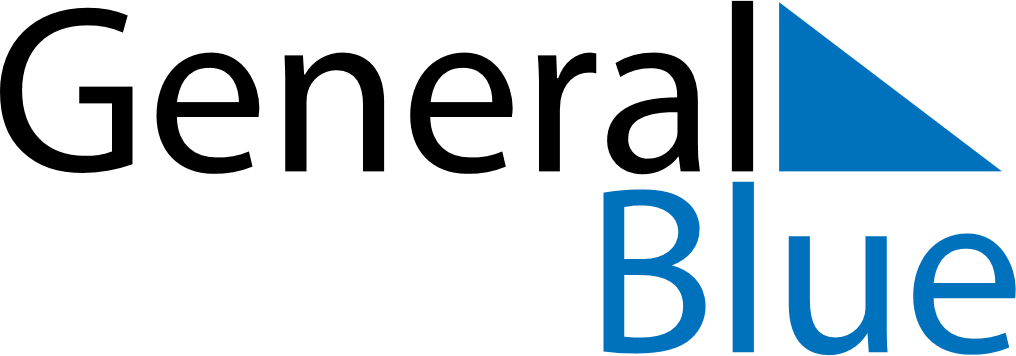 December 2026December 2026December 2026EcuadorEcuadorMONTUEWEDTHUFRISATSUN123456789101112131415161718192021222324252627Christmas Day28293031New Year’s Eve